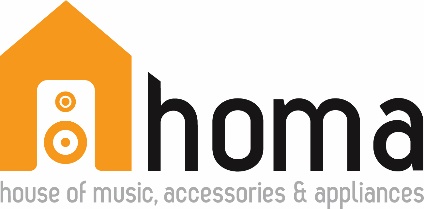 We hebben een boeiend vak. Nog nooit veranderde onze sector zo snel. Producten worden netwerken, business modellen staan onder druk, distributiekanalen vervellen. We hebben een uitdagend vak en als Belgische marktleider willen we klaar zijn voor de toekomst. Bij House of Music, Accessories & Appliances – die samen één groep vormen -  staat het creëren van toegevoegde waarde centraal. Daarom zoeken we een nieuwe collega die een uitdaging ziet in:  SENIOR HR- managerJe hebt een strategische functie , waarbij je ambassadeur wordt voor ons bedrijf. Wij geloven dat onze medewerkers onze grootste kracht zijn. We zijn op zoek naar een Human Resources Manager die zich vindt in het DNA van HOMA en onze employer brand naar een hoger niveau tilt. Hierbij rapporteer je aan de Managing Partner. Onze ideale kandidaat zal bekwaam zijn voor het volledige proces: van aanwerving over remuneratie, van het organiseren van opleidingen tot het mee bepalen van de structuur. Je beheerst de instroom, retentie en uitstroomprocessen. Je gaat hierbij erg hands on te werk. Daarnaast definieer je de functieclassificaties. Daarbij bepaal je mee het potentieel van collega’s en werk je mee aan de ontwikkeling ervan. Je begeleidt dus eenieder bij zijn persoonlijke en teamontwikkeling. Tot slot ben je verantwoordelijk voor de personeelsadministratie. Wat is je ideale achtergrond: Je hebt een master-diploma of gelijkwaardig door ervaring. Jouw ervaring speelt zich af in het HR werkveld.
Je ontwikkelde reeds een doorgedreven HR beleid. Je hebt minstens drie jaar ervaring als HR-verantwoordelijke binnen een KMO van >50 medewerkers.
Je bent opgeleid door het leven en haar rugzak. Je hebt een sterke affiniteit, zeg maar passie, voor mensen en HR. 
Je beschikt over uitstekende communicatieve vaardigheden, waardoor je voor elk één geloofwaardig overkomt, van werkvloer tot leidinggevende. Je kan moeiteloos anderen enthousiasmeren. Je hebt ervaring in het omgaan en oplossing aangeven voor zorgen en conflicten van medewerkers.
Je hebt ervaring in training- en prestatiebeheerprogramma’s. Je hebt ervaring in de implementatie van selectie, remuneratie, retentie-procedures en loopbaanontwikkeling. 
Je beschikt over een voldoende technische en sociaal juridische kennis zowel op individueel  als op corporate niveau. 
Je bent tweetalig, NL-FR. Engels is je tevens eigen. 
Je werkt graag autonoom, je bent uitgesproken hands on maar bent een perfecte teamspeler die rapporteert aan de managing partner.Wat is ons DNA?
Een bedrijf met een jonge geest en een licht guerrilla gehalte. Doordrongen van een klantgerichtheid die erg ver gaat. House of Music, Accessories & Appliances is een groep van 60 mensen in België, Nederland en Frankrijk. Centraal staan 5 waarden: integriteit, professionaliteit, creativiteit, duurzaamheid en familie. Authentieke  personen voelen zich hier zeker thuis. Jezelf zijn binnen een onderneming die dit ook toelaat. Samen bouwen. Je mag rekenen op een bevredigend en op maat gemaakt remuneratie-pakket en vooral een omgeving waar vriendschap, plezier, vrijheid en werklust centraal staat. Zin om je eigen identiteit uit te bouwen? 

Stuur dan als de bliksem je gegevens door naar michael.binge@houseofmusic.be